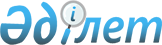 Об определении специализированных мест для организации и проведения мирных собраний, порядка использования специализированных мест для организации и проведения мирных собраний, нормы их предельной заполняемости, а также требований к материально-техническому и организационному обеспечению специализированных мест для организации и проведения мирных собраний и границ прилегающих территорий, в которых запрещено проведение пикетирования в Балхашском районеРешение Балхашского районного маслихата Алматинской области от 14 октября 2020 года № 68-181. Зарегистрировано Департаментом юстиции Алматинской области 22 октября 2020 года № 5717.
      В соответствии со статьей 6 Закона Республики Казахстан от 23 января 2001 года "О местном государственном управлении и самоуправлении в Республике Казахстан", подпунктами 1), 2) пункта 2 статьи 8 Закона Республики Казахстан от 25 мая 2020 года "О порядке организации и проведения мирных собраний в Республике Казахстан" (далее - Закон), Балхашский районный маслихат РЕШИЛ:
      1. Определить прилагаемые:
      1) Специализированные места для организации и проведения мирных собраний, нормы их предельной заполняемости, а также требования к материально-техническому и организационному обеспечению согласно приложению 1 к настоящему решению;
      2) Порядок использования специализированных мест для организации и проведения мирных собраний согласно приложению 2 к настоящему решению.
      2. Определить границами расстояния не менее 800 метров прилегающих территорий, в которых запрещено проведение пикетирования согласно пункта 5 статьи 9 Закона.
      Сноска. Пункт 2 в редакции решения Балхашского районного маслихата Алматинской области от 14.03.2024 № 17-63 (вводится в действие по истечении десяти календарных дней после дня его первого официального опубликования).


      3. Признать утратившим силу решения Балхашского районного маслихата Алматинской области "О дополнительном регламентировании порядка проведения собраний, митингов, шествий, пикетов и демонстраций в Балхашском районе" от 25 апреля 2016 года № 3-20 (зарегистрирован в Реестре государственной регистрации нормативных правовых актов № 3838, опубликован 10 июня 2016 года в информационно-правовой системе "Әділет").
      4. Контроль за исполнением настоящего решения возложить на постоянную комиссию Балхашского районного маслихата "По вопросам соблюдения законности, правопорядка и защиты прав граждан".
      5. Настоящее решение вступает в силу со дня государственной регистрации в органах юстиции и вводится в действие по истечении десяти календарных дней после дня его первого официального опубликования. Специализированные места для организации и проведения мирных собраний, нормы их предельной заполняемости, а также требования к материально-техническому и организационному обеспечению Порядок использования специализированных мест для организации и проведения мирных собраний
      Настоящий порядок использования специализированных мест для организации и проведения мирных собраний разработан согласно статьи 
      8 Закона и определяет порядок использования специализированных мест для организации и проведения мирных собраний.
      Специализированные места для организации и проведения мирных собраний - места общего пользования или маршруты следования, определенные местным представительным органом Балхашского района для проведения мирных собраний.
      В специализированных местах для проведения мирных собраний - проводятся публичные мероприятия, являющиеся по своему характеру мирными, ненасильственными и невооруженными, не создающими угрозу интересам государственной безопасности, общественного порядка, охраны здоровья, защиты нравственности населения, прав и свобод других лиц, проводимое в форме собрания, митинга и демонстрации, шествия и пикетирования гражданами Республики Казахстан.
      Запрещается проведение собрания, митинга, демонстрации, шествия и пикетирования в нарушение Закона.
      При введении чрезвычайного, военного положения или правового режима антитеррористической операции на период их действия проведение мирных собраний в специализированных местах может быть запрещено или ограничено в порядке, установленном законами Республики Казахстан "О чрезвычайном положении", "О военном положении" и "О противодействии терроризму".
      Мирные собрания не могут начинаться ранее 9 часов и заканчиваться позднее 20 часов по местному времени административно-территориальной единицы в день проведения мирных собраний.
      При использовании специализированных мест для проведения мирных собраний организаторам и его участникам необходимо соблюдать требования статьей 5 и 6 Закона.
					© 2012. РГП на ПХВ «Институт законодательства и правовой информации Республики Казахстан» Министерства юстиции Республики Казахстан
				
      Председатель сессии Балхашского районного маслихата

Г. Абдукулов

      Секретарь Балхашского районного маслихата

К. Омаров
Приложение 1 к решению Балхашского районного маслихата от 14 октября 2020 года № 68-181
№
Населен ный пункт
Специализированные места для организации и проведения мирных собраний
Нормы их предельной заполняемости
Требования к материально-техническому и организационному обеспечению
1
село Баканас
Стадион коммунального государственного учреждения "Детско-юношеская спортивная школа Балхашского района" государственного учреждения "Отдела физической культуры и спорта Балхашского района", улица К. Байшикова, 6
350 человек
- освещение;
- обеспечение точкой для подключения электроэнергии;
- обеспечение камерой видеонаблюдения и видеофиксации.
2
село Баканас
Маршрут для шествий и демонстраций - от пересечения улиц 
Т. Дауетаева и Т. Рыскулова по улице Т. Рыскулова до пересечения улиц 
Т. Рыскулова и 
С. Сейфуллина, далее по улице С. Сейфуллина до стадиона коммунального государственного учреждения 
"Детско-юношеская спортивная школа Балхашского района" государственного учреждения "Отдела физической культуры и спорта Балхашского района"
300 человек
- вдоль маршрута имеется уличное освещение;
- обеспечение камерой видеонаблюдения и видеофиксации.Приложение 2 к решению Балхашского районного маслихата от 14 октября 2020 года № 68-181